Gli aumenti di prezzo delle materie prime e dell’energia influenzano l’incremento del valore dell’export nel I trimestre 2022Lucca, 18 giugno 2022 – Nel corso dei primi tre mesi del 2022 le vendite all’estero dalla provincia di Lucca hanno raggiunto i 1.280 milioni di euro, un valore superiore del +52,3% rispetto allo stesso periodo dell’anno precedente quando l’export lucchese aveva raggiunto quota 840 milioni. In Toscana la crescita dell’export si è fermata al +11,8%, mentre in Italia l’incremento ha toccato il +22,9%.L’aumento del costo delle materie prime, che sono arrivate a toccare, in alcuni casi, livelli record di prezzo, ha spinto al rialzo anche il valore degli acquisti dall’estero della provincia, cresciuto su livelli eccezionali arrivando al +50,8% e attestandosi a 732 milioni di euro nel trimestre; poco meno elevata la dinamica registrata a livello nazionale (+42,9%), mentre in Toscana la crescita ha toccato il +29,7%, con valori in forte crescita in quasi tutte le province.Occorre ricordare che i dati, riferiti ai primi tre mesi dell’anno, non tengono ancora conto, se non in minima parte, dello scenario internazionale attuale, fortemente influenzato dal conflitto in Ucraina e dalle ripercussioni che ne deriveranno in termini umani ed economici.Dai dati di fonte Istat, elaborati dalla Camera di Commercio di Lucca, risulta che il risultato decisamente positivo della provincia è stato determinato in primo luogo dall’andamento della cantieristica nautica, caratterizzata come è noto da una elevata variabilità dell’export nel tempo, che nel primo trimestre dell’anno ha venduto natanti all’estero per quasi 272 milioni di euro, un valore più che triplicato (+204,6%; +182 milioni di euro) rispetto ai primi tre mesi del 2021. L’incremento rilevato spiega 21,7 punti percentuali sui 50,8 dell’intera crescita provinciale. I forti rialzi del costo dell’energia e delle materie prime spingono in alto anche il valore delle esportazioni degli altri settori: l’industria della carta e cartotecnica (309 milioni) ha registrato una crescita del +53,8% in termini di export, la meccanica (187 milioni) ha segnato un incremento del +36,6%, la metallurgia (120 milioni) del +48,8%, la fabbricazione di materiale elettrico e meccanica di precisione (109 milioni) è salita del +26,5%. In deciso aumento anche l’industria alimentare (+19,6%), il cuoio e calzature (+31,1%), il lapideo (+7,7%), la gomma e plastica (15,6%) e il tessile e abbigliamento (+9,3%), mentre per l’industria chimica e delle vernici si è rilevata una diminuzione (-6,7%).La forte crescita dell’export provinciale ha interessato particolarmente il valore delle vendite verso l’Europa, che sono salite del +75,3% nel periodo gennaio-marzo sfiorando quota 914 milioni; le esportazioni verso l’area UE27 (605 milioni, Regno Unito escluso) hanno segnato un +48,2%, trainate da Francia, Germania e Spagna che hanno aumentato soprattutto gli acquisti di carta, elettromeccanica e prodotti in metallo, mentre quelle verso l’area extra-UE27 (309 milioni) sono salite del +173,2% grazie soprattutto alla domanda di natanti dal Regno Unito. Le vendite verso il continente americano sono cresciute del +17,8%, con un incremento dell’America centro-meridionale (+23,3%) doppio rispetto all’America settentrionale che si è fermata al +12,8%. Sono salite anche quelle verso l’Asia (+26,6%) e l’Africa (+11,8%), mentre l’Oceania ha mostrato una diminuzione.Esportazioni della provincia di Lucca per i principali settori e prodotti. Totale Toscana e Italia. Esportazioni della provincia di Lucca per i principali settori e prodotti. Totale Toscana e Italia. Esportazioni della provincia di Lucca per i principali settori e prodotti. Totale Toscana e Italia. Esportazioni della provincia di Lucca per i principali settori e prodotti. Totale Toscana e Italia. Esportazioni della provincia di Lucca per i principali settori e prodotti. Totale Toscana e Italia. Esportazioni della provincia di Lucca per i principali settori e prodotti. Totale Toscana e Italia. I trimestre 2021/2022Valori in euro, incidenza e variazioni % EXPORTI trimestre 2021I trimestre 2021I trimestre 2022I trimestre 2022Variaz.%EXPORTValoreIncid.%ValoreIncid.%Variaz.%Ind. Carta e cartotecnica200.737.18423,9308.788.31524,153,8di cui   Pasta da carta, carta e cartone88.295.58910,5148.982.22511,668,7Articoli di carta e di cartone112.441.59513,4159.806.09012,542,1Ind. Cantieristica89.272.64910,6271.902.62021,2204,6Ind. Meccanica136.738.17216,3186.812.83214,636,6di cui   Macchine per impieghi speciali88.912.65010,6136.712.53210,753,8Ind. Metallurgica80.374.6399,6119.620.6489,348,8di cui   Rame ed altri minerali62.988.3827,596.855.8657,653,8Fabbric. mat. elettrico e mecc. di precisione86.154.07710,3109.005.2718,526,5Ind. Alimentari e tabacco72.721.6458,786.968.2826,819,6di cui   Olio di oliva, di semi, etc 54.321.4256,564.587.0335,018,9Ind. Cuoio e Calzature35.574.6394,246.644.2893,631,1di cui   Ind. delle Calzature29.460.4843,538.829.4293,031,8Ind. Lapidea, del Vetro, Pietre estr.32.011.7143,834.461.2742,77,7di cui   Ind. Lapidea18.852.1952,221.348.0481,713,2Pietre estratte sabbia argilla7.404.8890,97.300.4780,6-1,4Ind. del vetro, mat. costruzione etc.5.754.6300,75.812.7480,51,0Ind. Gomma e Plastica26.674.6823,230.839.6442,415,6Ind. Chimica e delle vernici e farmac.30.275.2813,628.243.4322,2-6,7di cui   Farmaceutica20.041.0762,414.367.3081,1-28,3Ind. Tessile e Abbigliamento12.705.7611,513.884.6341,19,3di cui   Filati per cucire2.586.1670,32.583.6600,2-0,1Articoli a maglia1.305.0240,21.330.9460,12,0          Articoli di abbigliamento8.814.5701,09.970.0280,813,1Altre attività economiche (1)37.265.2224,442.840.0593,315,0TOTALE PROVINCIA LUCCA840.505.665100,01.280.011.300100,052,3TOTALE TOSCANA11.025.343.39312.322.065.71011,8TOTALE ITALIA117.898.949.361144.883.071.19822,9Fonte: Istat - Banca dati COE - Elaborazioni Ufficio Studi, Statistica e Politiche economiche CCIAA di LuccaFonte: Istat - Banca dati COE - Elaborazioni Ufficio Studi, Statistica e Politiche economiche CCIAA di LuccaFonte: Istat - Banca dati COE - Elaborazioni Ufficio Studi, Statistica e Politiche economiche CCIAA di LuccaFonte: Istat - Banca dati COE - Elaborazioni Ufficio Studi, Statistica e Politiche economiche CCIAA di LuccaFonte: Istat - Banca dati COE - Elaborazioni Ufficio Studi, Statistica e Politiche economiche CCIAA di LuccaFonte: Istat - Banca dati COE - Elaborazioni Ufficio Studi, Statistica e Politiche economiche CCIAA di Lucca(1) Rientrano in questo raggruppamento: agricoltura e pesca, minerali energetici e non, ind. del legno e mobilio, prodotti dell'editoria e della stampa, altri mezzi trasporto, altre ind. manifatt. n.c.a., attività professionali e sociali.(1) Rientrano in questo raggruppamento: agricoltura e pesca, minerali energetici e non, ind. del legno e mobilio, prodotti dell'editoria e della stampa, altri mezzi trasporto, altre ind. manifatt. n.c.a., attività professionali e sociali.(1) Rientrano in questo raggruppamento: agricoltura e pesca, minerali energetici e non, ind. del legno e mobilio, prodotti dell'editoria e della stampa, altri mezzi trasporto, altre ind. manifatt. n.c.a., attività professionali e sociali.(1) Rientrano in questo raggruppamento: agricoltura e pesca, minerali energetici e non, ind. del legno e mobilio, prodotti dell'editoria e della stampa, altri mezzi trasporto, altre ind. manifatt. n.c.a., attività professionali e sociali.(1) Rientrano in questo raggruppamento: agricoltura e pesca, minerali energetici e non, ind. del legno e mobilio, prodotti dell'editoria e della stampa, altri mezzi trasporto, altre ind. manifatt. n.c.a., attività professionali e sociali.(1) Rientrano in questo raggruppamento: agricoltura e pesca, minerali energetici e non, ind. del legno e mobilio, prodotti dell'editoria e della stampa, altri mezzi trasporto, altre ind. manifatt. n.c.a., attività professionali e sociali.(1) Rientrano in questo raggruppamento: agricoltura e pesca, minerali energetici e non, ind. del legno e mobilio, prodotti dell'editoria e della stampa, altri mezzi trasporto, altre ind. manifatt. n.c.a., attività professionali e sociali.(1) Rientrano in questo raggruppamento: agricoltura e pesca, minerali energetici e non, ind. del legno e mobilio, prodotti dell'editoria e della stampa, altri mezzi trasporto, altre ind. manifatt. n.c.a., attività professionali e sociali.(1) Rientrano in questo raggruppamento: agricoltura e pesca, minerali energetici e non, ind. del legno e mobilio, prodotti dell'editoria e della stampa, altri mezzi trasporto, altre ind. manifatt. n.c.a., attività professionali e sociali.(1) Rientrano in questo raggruppamento: agricoltura e pesca, minerali energetici e non, ind. del legno e mobilio, prodotti dell'editoria e della stampa, altri mezzi trasporto, altre ind. manifatt. n.c.a., attività professionali e sociali.(1) Rientrano in questo raggruppamento: agricoltura e pesca, minerali energetici e non, ind. del legno e mobilio, prodotti dell'editoria e della stampa, altri mezzi trasporto, altre ind. manifatt. n.c.a., attività professionali e sociali.(1) Rientrano in questo raggruppamento: agricoltura e pesca, minerali energetici e non, ind. del legno e mobilio, prodotti dell'editoria e della stampa, altri mezzi trasporto, altre ind. manifatt. n.c.a., attività professionali e sociali.Dati provvisoriDati estratti in data 10 giugno 2022Importazioni della provincia di Lucca per i principali settori e prodotti. Totale Toscana e Italia. Importazioni della provincia di Lucca per i principali settori e prodotti. Totale Toscana e Italia. Importazioni della provincia di Lucca per i principali settori e prodotti. Totale Toscana e Italia. Importazioni della provincia di Lucca per i principali settori e prodotti. Totale Toscana e Italia. Importazioni della provincia di Lucca per i principali settori e prodotti. Totale Toscana e Italia. Importazioni della provincia di Lucca per i principali settori e prodotti. Totale Toscana e Italia. I trimestre 2021/2022Valori in euro, incidenza e variazioni % IMPORTI trimestre 2021I trimestre 2021I trimestre 2022I trimestre 2022Variaz.%IMPORTValoreIncid.%ValoreIncid.%Variaz.%Ind. Carta e cartotecnica130.270.63526,8218.625.82129,967,8di cui   Pasta da carta, carta e cartone126.020.04025,9211.594.53728,967,9Articoli di carta e di cartone            4.250.5950,9            7.031.2841,065,4Ind. Metallurgica42.199.5868,7109.655.72615,0159,9di cui   Rame ed altri minerali30.772.2546,396.355.38313,2213,1Ind. Chimica e delle vernici e farmac.80.648.60116,6106.648.82014,632,2di cui   Farmaceutica40.496.3958,343.958.2146,08,5Ind. Alimentari e tabacco62.305.98612,874.693.60710,219,9di cui   Olio di oliva, di semi, etc 50.663.79310,460.253.5148,218,9Ind. Meccanica52.598.53110,858.558.1668,011,3di cui   Macchine per impieghi speciali17.823.3543,724.533.4933,437,6Fabbric. mat. elettrico e mecc. di precisione22.990.6244,730.667.6284,233,4Ind. Cuoio e Calzature13.292.2872,715.291.2602,115,0di cui   Ind. delle Calzature9.667.7092,011.459.5011,618,5Ind. Tessile e Abbigliamento11.847.6762,415.153.2072,127,9Ind. Gomma e Plastica10.224.5692,112.610.8411,723,3Prod. Agricoli e ittici, etc.9.900.9852,09.177.7981,3-7,3Ind. Lapidea, del Vetro, Pietre Estr.5.654.9651,26.531.8790,915,5di cui   Ind. Lapidea  474.3360,1915.5390,193,0Pietre estratte sabbia e argilla1.434.6820,31.674.1890,216,7Ind. del vetro, materiale costruzione etc.3.745.9470,83.942.1510,55,2Ind. Cantieristica3.727.8520,86.409.2870,971,9Altre attività economiche (1)40.018.9198,268.186.6399,370,4TOTALE PROVINCIA LUCCA485.681.216100,0732.210.679100,050,8TOTALE TOSCANA6.990.363.8899.066.262.14729,7TOTALE ITALIA106.375.016.768152.005.275.25842,9Fonte: Istat - Banca dati COE - Elaborazioni Ufficio Studi, Statistica e Politiche economiche CCIAA di LuccaFonte: Istat - Banca dati COE - Elaborazioni Ufficio Studi, Statistica e Politiche economiche CCIAA di LuccaFonte: Istat - Banca dati COE - Elaborazioni Ufficio Studi, Statistica e Politiche economiche CCIAA di LuccaFonte: Istat - Banca dati COE - Elaborazioni Ufficio Studi, Statistica e Politiche economiche CCIAA di LuccaFonte: Istat - Banca dati COE - Elaborazioni Ufficio Studi, Statistica e Politiche economiche CCIAA di LuccaFonte: Istat - Banca dati COE - Elaborazioni Ufficio Studi, Statistica e Politiche economiche CCIAA di Lucca(1) Rientrano in questo raggruppamento: minerali energetici e non, ind. del legno e mobilio, prodotti dell'editoria e della stampa, altri mezzi trasporto, altre ind. manifatt. n.c.a., attività professionali e sociali.(1) Rientrano in questo raggruppamento: minerali energetici e non, ind. del legno e mobilio, prodotti dell'editoria e della stampa, altri mezzi trasporto, altre ind. manifatt. n.c.a., attività professionali e sociali.(1) Rientrano in questo raggruppamento: minerali energetici e non, ind. del legno e mobilio, prodotti dell'editoria e della stampa, altri mezzi trasporto, altre ind. manifatt. n.c.a., attività professionali e sociali.(1) Rientrano in questo raggruppamento: minerali energetici e non, ind. del legno e mobilio, prodotti dell'editoria e della stampa, altri mezzi trasporto, altre ind. manifatt. n.c.a., attività professionali e sociali.(1) Rientrano in questo raggruppamento: minerali energetici e non, ind. del legno e mobilio, prodotti dell'editoria e della stampa, altri mezzi trasporto, altre ind. manifatt. n.c.a., attività professionali e sociali.(1) Rientrano in questo raggruppamento: minerali energetici e non, ind. del legno e mobilio, prodotti dell'editoria e della stampa, altri mezzi trasporto, altre ind. manifatt. n.c.a., attività professionali e sociali.(1) Rientrano in questo raggruppamento: minerali energetici e non, ind. del legno e mobilio, prodotti dell'editoria e della stampa, altri mezzi trasporto, altre ind. manifatt. n.c.a., attività professionali e sociali.(1) Rientrano in questo raggruppamento: minerali energetici e non, ind. del legno e mobilio, prodotti dell'editoria e della stampa, altri mezzi trasporto, altre ind. manifatt. n.c.a., attività professionali e sociali.(1) Rientrano in questo raggruppamento: minerali energetici e non, ind. del legno e mobilio, prodotti dell'editoria e della stampa, altri mezzi trasporto, altre ind. manifatt. n.c.a., attività professionali e sociali.(1) Rientrano in questo raggruppamento: minerali energetici e non, ind. del legno e mobilio, prodotti dell'editoria e della stampa, altri mezzi trasporto, altre ind. manifatt. n.c.a., attività professionali e sociali.(1) Rientrano in questo raggruppamento: minerali energetici e non, ind. del legno e mobilio, prodotti dell'editoria e della stampa, altri mezzi trasporto, altre ind. manifatt. n.c.a., attività professionali e sociali.(1) Rientrano in questo raggruppamento: minerali energetici e non, ind. del legno e mobilio, prodotti dell'editoria e della stampa, altri mezzi trasporto, altre ind. manifatt. n.c.a., attività professionali e sociali.Dati provvisoriDati estratti in data 10 giugno 2022Ufficio Stampa – Relazioni EsterneFrancesca Sargenti​Iscr. Ordine pubblicisti Regione Toscana​ n. 176178Tel. +39 0583 976.686 - cell. +39 329 3606494 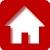 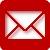 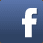 